    В соответствии с Бюджетным кодексом Российской Федерации, Федеральным законом от 19.04.1991 г. № 1032-1 "О занятости населения в Российской Федерации", Законом Санкт-Петербурга 23.09.2009 № 420-79 "Об организации местного самоуправления в Санкт-Петербурге", местная Администрация внутригородского Муниципального образования Санкт-Петербурга муниципальный округ Лиговка-ЯмскаяПОСТАНОВЛЯЕТ:1.         Утвердить Положение "О предоставлении субсидий из средств         местного        бюджета для временного трудоустройства на территории      внутригородского Муниципального образования Санкт-Петербурга    муниципальный округ Лиговка-Ямская несовершеннолетних в возрасте     от 14 до 18 лет в свободное от учёбы время", согласно  приложению №     1 к настоящему постановлению. 2.         Утвердить состав конкурсной комиссии, согласно приложению № 2 к         настоящему постановлению.      3.         Объявить конкурс по отбору организаций (индивидуальных предпринимателей) на право получения субсидий из средств местного           бюджета для временного трудоустройства на территории    внутригородского Муниципального образования Санкт-Петербурга             муниципальный округ Лиговка-Ямская несовершеннолетних в возрасте     от 14 до 18 лет в свободное от учёбы время.4.         Опубликовать   извещение   о   проведении    конкурса    по   отбору            организаций (индивидуальных предпринимателей) на право            получения     субсидий из средств местного бюджета для временного    трудоустройства       на территории внутригородского Муниципального             образования Санкт- Петербурга муниципальный округ Лиговка-Ямская             несовершеннолетних в       возрасте от 14 до 18 лет в свободное от учёбы    время, разместив его на        официальном сайте муниципального       образования Лиговка-Ямская       (ligovka-yamskaya.sankt-         peterburg.info).5.      Опубликовать    настоящее   постановление   в    официальном             печатном       издание             Муниципального   Совета     Муниципального              образования Лиговка-Ямская    -  газете  «Лиговка-Ямская»  и           разместить     в информационно -телекоммуникационной  сети              «Интернет»    на       официальном сайте  Муниципального образования      Лиговка-Ямская             (ligovka-yamskaya.sankt-peterburg.info).6.         Направить   настоящее     постановление    в   Правительство   Санкт-          Петербурга для включения  в регистр нормативных правовых    актов             Санкт -    Петербурга.7.         Настоящее    постановление  вступает  в силу на следующий день после                 дня  его официального опубликования (обнародования).8.         Контроль  за  выполнением  настоящего  постановления оставляю за                                   собой.И.о. Главы местной Администрации                                            Муниципального образования Лиговка-Ямская                                                                                                           О.Ю. БукановаПриложение № 1к постановлению местнойАдминистрации МО Лиговка-Ямскаяот  03.06.2014 г. № 59.Положение«О предоставлении субсидии из средств местного бюджета для  временного трудоустройства на территории внутригородского Муниципального образования Санкт-Петербурга муниципальный округ Лиговка-Ямскаянесовершеннолетних в возрасте от 14 до 18 лет в свободное от учебы время»1.Общие положения1.1. Положение «О предоставлении субсидии из средств местного бюджета для  временного трудоустройства на территориивнутригородского Муниципального образования Санкт-Петербурга муниципальный округ Лиговка-Ямскаянесовершеннолетних в возрасте от 14 до 18 лет в свободное от учебы время» (далее - Положение) разработано в соответствии с действующим законодательством и устанавливает правила предоставления субсидий для  организации временного трудоустройства несовершеннолетних в возрасте от 14 до 18 лет в свободное от учебы время (далее - субсидия), предусмотренных статьей расходов местного бюджета, направленной на решение вопроса значения «участие в организации и финансировании: временного трудоустройства несовершеннолетних в возрасте от 14 до 18 лет в свободное от учебы время» (далее – вопрос местного значения).1.2. Местная Администрация внутригородского Муниципального образования Санкт-Петербурга муниципальный округ Лиговка-Ямская (далее – местная Администрация) участвует в организации временного трудоустройства  несовершеннолетних в возрасте от 14 до 18 лет в свободное от учебы (далее – временного трудоустройства)  время в соответствии с  Законом РФ от 19.04.1991 г. № 1032-1 «О занятости населения в Российской Федерации» во взаимодействии с Санкт-Петербургским государственным автономным учреждением «Центр занятости населения Санкт-Петербурга» (далее - СПб ГАУ ЦЗН).1.3. Местная Администрация принимает меры к информированию жителей Муниципального образования Лиговка-Ямская через средства массовой информации и на официальном сайте в информационно-коммуникационной сети Интернет о порядке организации временного трудоустройства и условиях участия в этих работах.2. Финансирование вопросов местного значения в сфере трудоустройства2.1. Финансирование вопросов местного значения в сфере трудоустройства производится на основании принятой местной Администрацией   муниципальной  программы за счет средств местного бюджета в соответствии с расчетом затрат на одного участника мероприятий:2.1.1. При определении среднемесячной величины расходов на создание одного субсидируемого рабочего места для организации временного трудоустройства несовершеннолетних в возрасте от 14 до 18 лет в свободное от учебы время, при 20-ти часовой рабочей неделе (далее - Свт):Свт=0,5×(РМЗП+РМЗП×Кнн+РМЗП×Кно)где:Кнн – страховые взносы в государственные внебюджетные фонды (30,2 %);Кно – коэффициент учета выплат компенсаций за неиспользованный отпуск (9,5%);РМЗП – размер минимальной заработной платы в соответствии с Региональным соглашением Правительства Санкт-Петербурга, Межрегиональным объединением «Федерации профессиональных союзов Санкт-Петербурга и Ленинградской области» и Регионального объединения работодателей «Союз промышленников и предпринимателей Санкт-Петербурга» о минимальной заработной плате в Санкт-Петербурге на очередной финансовый год.            2.2.Объём финансирования субсидий из местного бюджета для временного трудоустройства несовершеннолетних в возрасте от 14 до 18 лет предоставляется в размере 50% от средств, затраченных получателем субсидий, на организацию субсидируемого рабочего места (заработная плата, страховые взносы в  государственные внебюджетные фонды,  компенсация за неиспользованный отпуск).2.3.Объемы  финансирования расходов местного бюджета на реализацию мероприятий муниципальной  программы в форме субсидий не должны превышать сумму бюджетных ассигнований, утвержденных решением Муниципального Совета Муниципального образования Лиговка-Ямская (далее – Муниципальный Совет) о бюджете по целевой статье расходов местного бюджета «Временное  трудоустройство  несовершеннолетних в возрасте от 14 до 18 лет в свободное от учебы время».2.4. Субсидия предоставляется на возмещение затрат связанных с организацией временных рабочих мест для трудоустройства несовершеннолетних в возрасте от 14 до 18 лет.3. Виды оплачиваемых временных  работ3.1. Временные  работы на территории Муниципального образования Лиговка-Ямская (трудовая деятельность, имеющая социально полезную направленность и организуемая в качестве дополнительной социальной поддержки граждан, ищущих работу) в соответствии с настоящим положением могут быть организованы по следующим направлениям:3.1.1. благоустройство детских и спортивных площадок;3.1.2. озеленение и благоустройство дворовых территорий, зон отдыха;3.1.3. проведение физкультурно-спортивной работы в спортивных клубах;3.1.4. очистка и уборка газонов и парковых территорий;3.1.5.  эксплуатация объектов жилищно-коммунального хозяйства;3.1.6. бытовое обслуживание населения;3.1.7. уход за престарелыми, инвалидами и больными;3.1.8. проведение мероприятий общественно-культурного назначения (перепись населения, спортивные соревнования, фестивали и т.д.);3.1.9. помощь в библиотеках, содержание и ремонт библиотечных фондов;3.1.10.помощь воспитателям детских лагерей, групп продленного дня;3.1.11.помощь в школах, содержание архивных фондов;3.1.12. другие направления трудовой деятельности, направленные на осуществление потребностей организаций, действующих на территории муниципального образования, в выполнении работ, носящих временный или сезонный характер.3.2.Субсидии в соответствии с настоящим положением на проведение  временного трудоустройства на безвозмездной и безвозвратной основе могут предоставляться:3.2.1. организациям различных форм собственности (кроме государственных и   муниципальных учреждений), общественным организациям (далее – организации);3.2.2. индивидуальным предпринимателям;4. Условия предоставления субсидии4.1. Субсидия предоставляется претендентам, прошедшим конкурс  на получение субсидии из средств местного бюджета для  временного трудоустройства на территории Муниципального образования Лиговка-Ямская несовершеннолетних в возрасте от 14 до 18 лет в свободное от учебы время (далее – конкурсный отбор), и заключившим с местной Администрацией  договор о предоставлении субсидии на временное трудоустройство несовершеннолетних в возрасте от 14 до 18 лет в свободное от учебы время (далее – договор о предоставлении субсидии).4.2. Обязательными условиями предоставления субсидии являются:            423.1. подача претендентом в местную Администрацию заявления о заключении договора о предоставлении субсидии по организации временного трудоустройства на территории Муниципального образования Лиговка-Ямская по форме, установленной Приложением № 1 к настоящему Положению (далее - заявление) с приложением документов в соответствии с перечнем, утвержденным пп.4.3 и 4.4. настоящего положения;            4.2.2. письменное согласие претендента на заключение договора с СПб ГАУ ЦЗН на временное трудоустройство несовершеннолетних в возрасте от 14 до 18 лет в свободное от учебы время.4.3. Перечень документов для организаций различных форм собственности (кроме государственных и муниципальных учреждений), в том числе - общественные организации (далее - претенденты):4.3.1. заверенная копия устава;4.3.2. заверенная  копия свидетельства   о внесении в Единый государственный реестр юридических лиц;4.3.3. выписка из Единого государственного реестра юридических лиц выданная налоговым органом в текущем финансовом году;4.3.4. заверенная копия свидетельства о постановке на налоговый учет;4.3.5. справка из налогового органа об отсутствии задолженности по начисленным налогам, сборам и иным обязательным платежам в бюджеты любого уровня или государственные внебюджетные фонды за прошедший календарный год (справка считается действительной в течение 30 дней со дня выдачи);4.3.6. справку кредитной организации об открытии расчетного счета;4.3.7.образец заполнения банковских реквизитов для перечисления субсидии, заверенный подписью руководителя и печатью претендента - юридического лица;4.3.8. карточка с образцами подписей и оттиска печати, установленная Приложением № 3 настоящего положения.4.4. Индивидуальным предпринимателям (далее – претенденты) необходимо представить:4.4.1. паспорт гражданина РФ и его копию;4.4.2. заверенную выписку из Единого государственного реестра индивидуальных предпринимателей;4.4.3. справку из налогового органа об отсутствии задолженности по начисленным налогам, сборам и иным обязательным платежам в бюджеты любого уровня или государственные внебюджетные фонды за прошедший календарный год (справка считается действительной в течение 30 дней со дня выдачи);4.4.4. справку кредитной организации об открытии расчетного счета;4.4.5. заверенную копию свидетельства о постановке на учет в налоговом органе.4.4.6. карточку с образцами подписей и оттиска печати, установленную Приложением № 3 настоящего положения.4.5.  В случае, если от имени претендента на получение субсидии действует иное лицо, заявление должно содержать также доверенность на осуществление действий от имени претендента на получение субсидии, заверенную печатью претендента на получение субсидии и подписанную руководителем претендента на получение субсидии или уполномоченным этим руководителем лицом, либо заверенную копию такой доверенности.
            4.6. Заявление оформляется на русском языке. Все листы заявления должны быть прошиты и пронумерованы. Заявление должно содержать опись входящих в его состав (прилагаемых) документов, быть скреплено печатью претендента на получение субсидии и подписано руководителем претендента на получение субсидии или иным лицом, обладающим правом действовать от имени претендента на получение субсидии.4.7. Соблюдение претендентом на получение субсидии указанных выше требований означает, что заявление и все документы, входящие в его состав, поданы от имени претендента на получение субсидии, а также подтверждает подлинность и достоверность заявления и представленных в его составе документов и сведений.5. Конкурсная комиссия и конкурсный отбор5.1. Конкурсный отбор проводится  в два этапа  конкурсной комиссией (далее - комиссия), образуемой местной Администрацией  и подотчетной Главе местной Администрации  в соответствии с настоящим положением.5.2. Формой проведения конкурсного отбора является конкурс документов, заключающийся в отборе наиболее добросовестных работодателей, предоставляющих наиболее хорошие условия трудоустройства  и оплаты труда для  несовершеннолетних участников временных  работ.Конкурсная комиссия рассматривает и оценивает заявления претендентов и прилагаемых к ним документов на предмет полноты и достоверности представленных документов и сведений .Критериями конкурсного отбора для определения победителя являются;-   количество предлагаемых претендентом рабочих мест для    трудоустройства несовершеннолетних;            -   размер заработной платы;-  место проведения и характер работ, предлагаемых для трудоустройства   несовершеннолетних;-  период проведения работ;-  установленные   требования   по обеспечению условий труда в      соответствии с Трудовым кодексом РФ.      Дополнительным  преимуществом будет являться опыт работы претендента по организации временного трудоустройства несовершеннолетних в возрасте от 14 до 18 лет в свободное от учебы время за последние 2 года,  подтвержденный копиями срочных трудовых договоров с несовершеннолетними  на их участие во временных работах,  заверенных в установленном порядке, а также наличие  у претендента юридического  адреса  на территории муниципального образования Лиговка-Ямская.                  Субсидия может разделяться между победителями в размере,  пропорционально заявленному количеству рабочих мест и заработной плате, в объёме, не превышающей объёма бюджетных назначений, выделенных на предоставление субсидии для трудоустройства несовершеннолетних.5.3. Комиссия осуществляет следующие полномочия:1 этап конкурса – рассмотрение и  оценка заявлений претендентов и прилагаемых к ним документов, принятие решения о допуске /не допуске   к участию претендентов в конкурсе;         2 этап  конкурса – обобщение  и анализ  результатов рассмотрения заявлений допущенных претендентов,   определение победителя конкурсного отбора.5.4. Для участия в конкурсном отборе на предоставление субсидии претенденты в течение 10 рабочих дней со дня опубликования извещения о проведении конкурсного отбора, подают секретарю конкурсной комиссии по адресу: Санкт-Петербург, ул. Харьковская, д.1/6 каб. 5, заявление, а также документы, указанные в пп.4.3, либо пп.4.4 настоящего положения.5.5. Секретарь  комиссии:5.5.1. принимает заявления претендентов в соответствии с перечнем, утвержденным пп.4.3, либо пп.4.4. настоящего положения и документы и ведет их учет;5.5.2. заверяет копии с оригиналов документов, представленных физическими лицами;5.5.3. формирует проект повестки заседания комиссии (далее – проект повестки) и передает ее председателю комиссии с приложением поданных претендентами заявлений и документов для вынесения на рассмотрение комиссии;5.5.4. оповещает членов комиссии о проведении заседания комиссии за сутки до его проведения;5.5.5. ведет протокол заседания комиссии и обеспечивает его хранение, а также хранение документов претендентов и получателей субсидии в течение трех лет со дня проведения заседания;5.5.6. оформляет решения комиссии, готовит проекты постановлений местной Администрации и проекты договоров с претендентами, прошедшими конкурсный отбор.5.6. День и час заседания комиссии устанавливает председатель комиссии в соответствии с настоящим положением.5.7. Комиссия правомочна решать вопросы, если на ее заседании присутствуют более половины числа постоянных членов.5.8. Решение комиссии принимается большинством голосов членов комиссии, присутствующих на ее заседании. При равенстве голосов, голос председательствующего является решающим.5.9. Решения  комиссии оформляются протоколом, который подписывает председатель и секретарь комиссии.5.10. Протокол должен содержать следующие обязательные реквизиты:5.10.1. порядковый номер, дату и место проведения заседания;5.10.2. состав членов комиссии, участвующих в заседании;5.10.3. содержание рассматриваемых вопросов;5.10.4. результаты голосования и решения, принятые по рассматриваемым вопросам.5.11. Комиссия на первом этапе, в течение 2 рабочих дней с момента окончания срока приема заявлений от претендентов на получение субсидии, обеспечивает рассмотрение представленных претендентами заявлений и документов и выносит решение о допуске претендентов к участию в конкурсе или об отказе в допуске.5.12. Комиссия на втором этапе, в течение 5 рабочих дней с момента окончания срока приема заявлений от претендентов на получение субсидии, принимает решение:5.12.1. о заключении с претендентом договора о предоставлении субсидии (далее – положительное решение);5.12.2.об отказе в заключение договора о предоставлении субсидии с претендентом (далее – отрицательное решение).5.13. Отрицательное решение формируется комиссией в следующих случаях:5.13.1. представление претендентом на получение субсидии заявления с нарушением установленных настоящим положением формы и сроков;5.13.2. представление претендентом на получение субсидии документов, не соответствующих перечню документов, указанному в пп.4.3, либо пп.4.4 настоящего положения;5.13.3. представление претендентом на получение субсидии недостоверных сведений.5.14. На основании отрицательного решения секретарь комиссии в течении 3 рабочих дней с момента принятия такого решения комиссией готовит проект постановления местной Администрации об отказе в предоставлении субсидии и передает его Главе местной Администрации на утверждение, после чего информирует претендента о вынесенном постановлении местной Администрации.5.15. Положительное решение комиссии  служит основанием для подготовки секретарем комиссии проекта постановления местной Администрации о предоставлении субсидии претенденту, прошедшему конкурсный отбор (далее – получатель субсидии), и проекта договора местной Администрации с получателем субсидии  о предоставлении субсидии для временного трудоустройства на территории Муниципального образования Лиговка-Ямская несовершеннолетних в возрасте от 14 до 18 лет в свободное от учебы время,  согласно Приложению № 2 к настоящему положению.5.16. Решение о заключении договора и предоставлении субсидии утверждается нормативным актом местной Администрации в течение четырёх рабочих дней, после подписания протокола комиссией.5.17. Получатель субсидии обязан в течение двух рабочих дней со дня извещения его о вступлении в силу постановления местной Администрации  обеспечить подписание договора о предоставлении субсидии.5.18. В случае непредставления победителем конкурса  в установленный срок подписанного договора, он лишается права на заключение договора.5.19. В случае поступления только одного заявления, соответствующего всем требованиям и критериям, установленным настоящим Порядком, комиссия вправе приступить к его рассмотрению и признать прошедшим конкурс.5.20.В случае, если  на основании результатов рассмотрения заявлений с прилагаемыми документами принято решение об отказе в допуске к участию в конкурсе всех претендентов, подавших заявки на участие в конкурсе, или будет отсутствие претендентов  на  участие в конкурсе, конкурс признается несостоявшимся. Комиссия вправе принять решение  о продлении конкурса и срока приема документов на 7 календарных дней.5.21. Информация о результатах Конкурса размещается в течение семи дней с момента утверждения решения комиссии о заключении договора и предоставлении субсидий выигравшей конкурс организацией на официальном сайте Муниципального образования, а также публикуется в очередном выпуске муниципальной газеты «Лиговка-Ямская».5.22 Заверенная в установленном порядке  копия заключенного с Получателем субсидии договора о предоставлении субсидии в течение трёх дней с момента его заключения направляется в СПб ГАУ ЦЗН Центрального  района.5.23.  Получатель  субсидии в рамках исполнения обязательств по договору несет ответственность за соблюдение требований по охране труда и технике безопасности,  назначает ответственного руководителя по организации временной занятости несовершеннолетних граждан, производит оплату труда несовершеннолетних в соответствии с нормами федерального законодательства о труде для данной категории граждан, но не ниже размера минимальной заработной платы в соответствии с Региональным соглашением Правительства Санкт-Петербурга, Межрегиональным объединением «Федерации профессиональных союзов Санкт-Петербурга и Ленинградской области» и Регионального объединения работодателей «Союз промышленников и предпри6нимателей Санкт-Петербурга» о минимальной заработной плате в Санкт-Петербурге на очередной финансовый год. В соответствии со статьёй 271 ТК РФ получатель субсидии может за счет собственных средств  производить доплаты данной категории работников до уровня оплаты труда работников соответствующих категорий при полной продолжительности ежедневной работы6. Размер субсидии, порядок расчета и перечисления предоставляемой субсидии6.1. Расчет размера субсидии, подлежащей перечислению получателю субсидии ежемесячно, производится в порядке, установленном разделом 2 настоящего Положения.6.2. Получатели субсидий ежемесячно, не позднее пяти рабочих дней по истечении отчетного месяца, предоставляют в местную Администрацию заявку-отчет на предоставление субсидий за отчетный месяц по форме, установленной Приложением № 2 к проекту  Договора о предоставлении субсидии для временного трудоустройства на территории Муниципального образования Лиговка-Ямская несовершеннолетних в возрасте от 14 до 18 лет в свободное от учебы время (далее – заявка-отчет).6.3. К заявке-отчету на перечисление субсидий прилагаются копии документов, заверенные подписью и печатью получателя субсидии:6.3.1.  копия приказа получателя субсидии о приеме несовершеннолетних на временное трудоустройство;6.3.2. копия срочного  трудового  договора  с   несовершеннолетним работником, принятым на временное трудоустройство;6.3.3. список несовершеннолетних работников занятых (участвующих) во временном трудоустройстве;6.3.4. акт об окончании действия договора о предоставлении субсидии на организацию временного трудоустройства несовершеннолетних в возрасте от 14 до 18 лет в свободное от учебы время по форме, установленной Приложением № 4 к проекту договора о предоставлении субсидии для временного трудоустройства на территории Муниципального образования Лиговка-Ямская несовершеннолетних в возрасте от 14 до 18 лет в свободное от учебы время;6.3.5. табель учета использования рабочего времени за отчетный месяц;6.3.6. бухгалтерская  справка по договору  по форме,  установленной Приложением № 3 к  проекту договора о предоставлении субсидии для временного трудоустройства на территории Муниципального образования Лиговка-Ямская несовершеннолетних в возрасте от 14 до 18 лет в свободное от учебы время;6.4. Проверка документов, указанных в п.6.3 настоящего положения, и проверка расчета размера субсидий, подлежащих перечислению получателям субсидий, осуществляется финансовым органом местной Администрации, после чего заявка-отчет с прилагаемыми документами направляются для утверждения Главе местной Администрации.6.5. Местная Администрация осуществляет ежемесячное перечисление субсидий в течение 5 банковских дней со дня утверждения Главой местной Администрации заявки-отчета на открытые в кредитных организациях и указанные в договоре расчетные счета получателей субсидий в размерах, определенных в заявке-отчете на перечисление субсидий и утвержденных Главой местной Администрации.7. Контроль целевого использования средств субсидии и ответственность получателей субсидии. Условия и порядок возврата субсидий7.1. Местная Администрация вправе:осуществлять контроль в соответствии с действующим законодательством Российской Федерации за целевым и эффективным использованием бюджетных средств.            Получатели субсидий обязаны:-    использовать бюджетные средства по целевому назначению.- представлять местной Администрации отчетность в соответствии с действующим   законодательством, настоящим Положением и заключенным Договором.7.2. Получатели субсидий несут ответственность за своевременность и достоверность представляемых сведений в соответствии с действующим законодательством.7.3.  Контроль целевого использования средств субсидии, за соблюдением получателями субсидий условий предоставления субсидий, а также возврата получателями субсидий денежных средств в местный бюджет осуществляет:7.3.1. уполномоченное(ые) распоряжением местной Администрации структурное подразделение местной Администрации, либо сотрудник местной Администрации;7.3.2. Контрольно-счетная  палата Муниципального образования Лиговка-Ямская.7.4. В случае нарушения получателями субсидий условий предоставления субсидий, соответствующие средства взыскиваются в местный бюджет в следующем порядке:7.4.1. В случае выявления нарушения условий, установленных договором, и (или) выявление фактов предоставления отчетности с нарушением порядка ее оформления, а также, в случае установления факта недостоверности предоставленных получателями субсидий сведений, оформляется акт с указанием выявленных нарушений и сроков их устранения (далее - акт), который направляется для подписания Главе местной Администрации совместно с проектом постановления местной Администрации  о временном прекращении предоставления субсидии и требованием об устранении выявленных нарушений в указанные сроки (далее - постановление о нарушении).7.4.2. Акт и постановление о нарушении после подписания их Главой местной Администрации  в течение 5 рабочих дней с момента вступления в силу постановления направляются получателю субсидии.7.4.3. В случае не устранения получателем субсидии выявленных нарушений, а равно - нарушение получателем субсидии сроков устранения выявленных нарушений, местная Администрация направляет получателю субсидии подписанное Главой местной Администрации уведомление о возврате субсидий в бюджет  Муниципального образования Лиговка-Ямская, в котором указываются сумма, подлежащая возврату (далее - сумма возврата), сроки, код бюджетной классификации, по которому должен быть осуществлен возврат субсидий, реквизиты банковского счета, на который должна быть перечислена сумма возврата (далее - уведомление).7.4.4. Получатель субсидии обязан осуществить перечисление суммы возврата в течение 5 банковских дней с момента получения уведомления.7.4.5. Если по истечении указанного срока получатель субсидии не перечислит сумму возврата в бюджет муниципального образования в установленном уведомлением размере и (или) в срок, взыскание с получателя субсидии суммы возврата осуществляется в судебном порядке.Приложение № 1к положению«О предоставлении субсидии из средств местного бюджета для  временного трудоустройства на территории внутригородского Муниципального образования Санкт-Петербурга муниципальный округ Лиговка-Ямская несовершеннолетних в возрасте от 14 до 18 лет в свободное от учебы время»        Главе местной АдминистрацииМуниципального образования Лиговка-Ямскаяот ___________________________(ФИО)(наименование должности руководителя юридического лица) ____________________________(полное наименование юридического лица, ОГРН, ИНН)(ФИО руководителя юридического лица)ЗАЯВЛЕНИЕо заключении договора на предоставление субсидии  для  временного трудоустройства на территории Муниципального образованияЛиговка-Ямская несовершеннолетних   в возрасте от 14 до 18 лет в свободное от учебы время в 2014 году.Настоящим прошу заключить договор на предоставление субсидии по организации временного трудоустройства несовершеннолетних  в возрасте от 14 до 18 лет в свободное от учебы время  на территории Муниципального образования Лиговка-Ямская согласно адресного списка на период 2014 года с_____________________________________________________________________________(месяц)           _____________________________________________________(полное наименование юридического лица, ОГРН, ИНН)Потребность в работниках для временных  работ:С порядком представления субсидии по организации временного трудоустройства несовершеннолетних  в возрасте от 14 до 18 лет в свободное от учебы время  на территории Муниципального образования Лиговка-Ямскаяознакомлен, после заключения договора с местной АдминистрациейМуниципального образования Лиговка-Ямскаясогласен представлять  требуемую информацию.Все расходы по организации временного трудоустройства несовершеннолетних  в возрасте от 14 до 18 лет в свободное от учебы время, до окончания работ, по договору заключенному с местной Администрацией Муниципального образования Лиговка-Ямская, производятся за счет ________________________________________________(наименование юридического лица, индивидуального предпринимателя)Согласен на заключение договора с СПб ГАУ ЦЗН на проведение оплачиваемых общественных работ, временного трудоустройства несовершеннолетних в возрасте от 14 до 18 лет в свободное от учебы время.Приложения:1.                  ____________________________________________________________________2.                  ____________________________________________________________________3.                  ____________________________________________________________________4.                  ____________________________________________________________________5.                  ____________________________________________________________________6.                  ____________________________________________________________________7.                  ____________________________________________________________________«___»_____________20___ года                                          _________________________(подпись руководителя)                                                                                       Приложение № 2к положению«О предоставлении субсидии из средств местного бюджета для  временного трудоустройства на территории внутригородского Муниципального образования Санкт-Петербурга муниципальный округ Лиговка-Ямская несовершеннолетних в возрасте от 14 до 18 лет в свободное от учебы время»ПРОЕКТДоговоро предоставлении субсидии для временного трудоустройствана территории Муниципального образования Лиговка-Ямскаянесовершеннолетних в возрасте от 14 до 18 лет в свободное от учебы времяСанкт-Петербург                                «___» _____________ 20___ г.Местная Администрация Муниципального образования Лиговка-Ямская, в лице Главы местной Администрации Муниципального образования Лиговка-Ямская_________,  действующего на основании Устава Муниципального образования Лиговка-Ямская, с одной стороны, и____________________________________________________________________(Ф.И.О индивидуального предпринимателя, наименование юридического лица)в лице __________________________________________________________ (для юридических лиц - должность и Ф.И.О руководителя юридического лица)действующего на основании _________________________________, именуемый (-ое) в дальнейшем «Получатель субсидии», с другой стороны, заключили настоящий договор о нижеследующем:1.    Предмет договора1.                  Настоящий договор заключен для совместной деятельности сторон по предоставлению услуги по организации временного трудоустройства несовершеннолетних в возрасте от 14 до 18 лет в свободное от учебы время на условиях, определяемых настоящим договором.2.                   Настоящим договором установлен следующий перечень профессий, планируемых для проведения общественных работ: ___________________________________.3.                  Участие в организации и финансировании временного трудоустройства несовершеннолетних в возрасте от 14 до 18 лет в свободное от учебы время осуществляются в соответствии с Законом РФ «О занятости населения в РФ» от 19.04.1991 года № 1032-1 (с изменениями и дополнениями), п.п. 30 п.1 ст. 10 Закона Санкт-Петербурга от 23.09.2009 года № 420-79 «Об организации местного самоуправления в Санкт-Петербурге».2.         Права и обязанности Сторон:2.1. Получатель субсидии обязуется:2.1.1. определить конкретные объекты (участки), объемы временных работ, количество создаваемых временных рабочих мест, численность участников, сроки начала и окончания работ;2.1.2. своевременно, не менее чем за 5 дней до начала проведения временных работ, представляет в местную Администрацию Муниципального образования Лиговка-Ямская информацию об условиях работы и оплате труда, характере и режиме работы, требованиях, предъявляемых к работникам;2.1.3. на основании заключенного с местной Администрацией Муниципального образования Лиговка-Ямская договора, заключить договор с СПб ГАУ ЦЗН «Центр занятости населения Санкт-Петербурга» (далее по тексту – СПб ГАУ ЦЗН) на временное трудоустройство несовершеннолетних в возрасте от 14 до 18 лет в свободное от учебы время;2.1.4. создать __ рабочее место для временного трудоустройства несовершеннолетних на срок с «___» ___________ 20___ г. по «___» ___________ 20___ г.;2.1.5. принимает на работу ____ человека из числа несовершеннолетних по направлению Муниципального образования Лиговка-Ямская.2.1.6.  в 5-дневный срок информирует местную Администрацию Муниципального образования Лиговка-Ямская и СПб ГАУ ЦЗН:а) о приеме несовершеннолетних на временное трудоустройство с указанием номера, даты приказа и места работы в отрывной части рекомендательного письма СПб ГАУ ЦЗН;б) об увольнении несовершеннолетних, принятых по направлению СПб ГАУ ЦЗН с приложением копии приказа или выписки приказа об увольнении.2.1.7. заключает с несовершеннолетними, направленными СПб ГАУ ЦЗН, срочные трудовые договоры на их участие во временном трудоустройстве. Срочный трудовой договор может быть расторгнут досрочно (в том числе в связи с устройством на постоянную работу). Соблюдает в отношении несовершеннолетних, направленных СПб ГАУ ЦЗН на временные работы, распространяющиеся на них нормы законодательства о труде и социальном страховании;2.1.8. несет ответственность за соблюдение требований по охране труда и технике безопасности;2.1.9. назначает ответственного руководителя по организации временной занятости несовершеннолетних;2.1.10. производит оплату труда несовершеннолетних в соответствии с нормами федерального законодательства о труде для данной категории граждан. В соответствии со статьёй 271 ТК РФ «Получатель субсидии» может за счет собственных средств  производить им доплаты до уровня оплаты труда работников соответствующих категорий при полной продолжительности ежедневной работы;2.1.11.  ежемесячно, не позднее 5 числа месяца, следующего за отчетным месяцем, представлять в местную Администрацию Муниципального образования Лиговка-Ямская заявку на перечисление субсидии за отчетный месяц. К заявке прилагаются следующие заверенные подписью и печатью Получателя субсидии копии документов:а) копия приказа о приеме несовершеннолетних на временное трудоустройство согласно заключенному с местной АдминистрациейМуниципального образования Лиговка-Ямская договору;б) копия срочного трудового договора с работником, принятым на временные  работы согласно заключенному с местной АдминистрациейМуниципального образования Лиговка-Ямская договору;в) список несовершеннолетних занятых на временном трудоустройстве;г) табель учета использования рабочего времени за отчетный месяц;д) бухгалтерская справка за отчетный месяц о фактическом количестве участников временного  трудоустройства и сумме возмещаемых затрат по Договору;е) акты сдачи – приемки работ;ж) копии платежных ведомостей по оплате труда или копии платежного поручения о перечислении средств на оплату труда на счета несовершеннолетних, открытые ими в кредитных учреждениях и копии платежных поручений о перечислении страховых взносов в государственные внебюджетные фонды;2.1.12. обеспечивать возможность осуществления контроля со стороны местной Администрации Муниципального образования Лиговка-Ямская и Контрольно-счетной палаты Муниципального образования Лиговка-Ямская (далее - КСП) за выполнением условий настоящего Договора по использованию средств субсидии, по требованию местной Администрации Муниципального образования Лиговка-Ямская и КСП представлять документы, подтверждающие виды работ, выполнение условий и объемов работ;2.1.13. выполнять иные обязанности в соответствии с действующим законодательством и постановлением местной АдминистрацииМуниципального образования Лиговка-Ямская регулирующим порядок предоставления субсидии из средств местного бюджета на организацию и финансирование: временного трудоустройства несовершеннолетних в возрасте от 14 до 18 лет в свободное от учебы время.2.1.14. Получатели субсидий обязаны:2.1.14.1. использовать бюджетные средства по целевому назначению.2.1.14.2. представлять местной Администрации Муниципального образования Лиговка-Ямская отчетность в соответствии с действующим законодательством, Положением «О предоставлении субсидии из средств местного бюджета для  временного трудоустройства на территории внутригородского Муниципального образования Санкт-Петербурга муниципальный округ Лиговка-Ямская несовершеннолетних в возрасте от 14 до 18 лет в свободное от учебы время в 2013 году» и заключенным Договором.2.1.14.3. представлять в КСП по её запросу информацию, документы и материалы, необходимые для проведения контрольных и экспертно-аналитических мероприятий по проверке исполнения данного Договора.2.2. Местная Администрация обязуется:2.2.1. информировать через муниципальные средства массовой информации об организации работ для несовершеннолетних в возрасте от 14 до 18 лет в свободное от учебы время;2.2.2. Предоставляет Получателю субсидии адресный список перечня работ для организации временного трудоустройства несовершеннолетних в возрасте от 14 до 18 лет в свободное от учебы время;2.2.3. осуществлять перечисление денежных средств целевым назначением за счет средств местного бюджета на расчетный счет Получателя субсидии на основании документов, представленных Получателем субсидии в соответствии с п. 2.1.11. настоящего Договора.2.2.4. Местная Администрация Муниципального образования Лиговка-Ямская вправе:осуществлять контроль в соответствии с действующим законодательством Российской Федерации за целевым и эффективным использованием бюджетных средств.3. Финансирование3.1. Финансирование временных работ для несовершеннолетних производится:а) за счет средств местного бюджета местной Администрации Муниципального образования Лиговка-Ямская в сумме _____ рублей _____ копеек;б) за счет средств Получателя субсидии в сумме _____ рублей _____ копеек.4. Условия и порядок возврата субсидий4.1. Получатель субсидии несет ответственность за своевременность и достоверность представляемых сведений в соответствии с действующим законодательством.4.2. В случае нарушения получателем субсидии условий предоставления субсидий, соответствующие средства взыскиваются в местный бюджет в следующем порядке:4.2.1. В случае выявления нарушения условий, установленных договором, и (или) выявление фактов предоставления отчетности с нарушением порядка ее оформления, а также, в случае установления факта недостоверности предоставленных получателем  субсидии сведений, оформляется акт с указанием выявленных нарушений и сроков их устранения (далее - акт), который направляется для подписания главе местной администрации совместно с проектом постановления местной администрации о временном прекращении предоставления субсидии и требованием об устранении выявленных нарушений в указанные сроки (далее - постановление о нарушении).4.2.2. Акт и постановление о нарушении после подписания их Главой местной Администрации в течение 5 рабочих дней с момента вступления в силу постановления направляются получателю субсидии.4.2..3. В случае не устранения получателем субсидии выявленных нарушений, а равно - нарушение получателем субсидии сроков устранения выявленных нарушений, местная администрация направляет получателю субсидии подписанное Главой местной Администрации уведомление о возврате субсидий в бюджет Муниципального образования  Лиговка-Ямская, в котором указываются сумма, подлежащая возврату (далее - сумма возврата), сроки, код бюджетной классификации, по которому должен быть осуществлен возврат субсидий, реквизиты банковского счета, на который должна быть перечислена сумма возврата (далее - уведомление).4.2.4. Получатель субсидии обязан осуществить перечисление суммы возврата в течение 5 банковских дней с момента получения уведомления.4.2.5. Если по истечении указанного срока получатель субсидии не перечислит сумму возврата в бюджет муниципального образования в установленном уведомлением размере и (или) в срок, взыскание с получателя субсидии суммы возврата осуществляется в судебном порядке.5. Заключительные положения5.1. Настоящий договор заключен сроком __________ и вступает в силу с момента его подписания.5.2. При нарушении Получателем субсидии условий настоящего договора местная администрация  вправе расторгнуть его в одностороннем порядке.        5.3. Действие договора может быть также прекращено досрочно по инициативе местной администрация в случае признания факта несостоятельности (банкротства) организации в соответствии с действующим законодательством.По результатам исполнения договора составляется акт об окончании действия договора.         5.4. Условия настоящего договора могут быть изменены только по соглашению Сторон в письменной форме.    5.6. Спорные вопросы и взаимные претензии, связанные с исполнением настоящего договора, разрешаются в соответствии с действующим законодательством.         5.7. Настоящий договор составлен в двух экземплярах (по одному для каждой из сторон), имеющих одинаковую юридическую силу.6.Приложения к договору6.1. Приложение №1: Смета расходов.6.2. Приложение №2: Заявка-отчет на предоставление в 20__ году субсидии на организацию временного трудоустройства несовершеннолетних граждан в возрасте от 14 до 18 лет в свободное от учебы время на территории Муниципального образования Лиговка-Ямская за _____________ (месяц) 20__ года6.3. Приложение №3: Бухгалтерская справка № ____ за _________(месяц) 20__ года о фактическом количестве участников временного трудоустройства и сумме возмещаемых затрат по договору № _________от «__» _______20__ года. 6.4. Приложение №4: Акт об окончании действия договора о предоставлении субсидии на организацию временного трудоустройства несовершеннолетних граждан в возрасте от 14 до 18 лет в свободное от учебы время». 7. Юридические адреса и реквизиты сторон:                                                                                              Приложение №1                                                                                              к Договору о предоставлении                                                                                                    субсидии №___                                                                                              от «___» __________ 20__ г.СМЕТА РАСХОДОВ                                                                                              Приложение №2                                                                                              к Договору о предоставлении                                                                                                      субсидии №___                                                                                              от «___» __________ 20__ г.                                                                                    «УТВЕРЖДАЮ»                                                                                    Глава местной Администрации                                                                                    Муниципального образования                                                                                    Лиговка-Ямская                                                                                    ____________________________                                                                                    (подпись)                   «_____» ___________20__ год                   М.П.                                                                           Глава местной Администрации                                                                          Муниципального образования                                           Лиговка-Ямская                                                                    ________________________                  (фамилия, имя, отчество)               от___________________ ______                 (наименование должности                                                                         руководителя юридического лица)                ____________________________                (наименование юридического лица)               __________________________              (ФИО руководителя юридического                                    лица)Заявка-отчетна предоставление в 201___ году субсидиина организацию временного трудоустройстванесовершеннолетних в возрасте от 14 до 18 лет в свободное от учебы времяза _____________ (месяц) 201___ годаНастоящим прошу перечислить_______________________ _____________________                                                                     (полное наименование юридического лица, ОГРН, ИНН)субсидию на организацию временного трудоустройства несовершеннолетних в возрасте от 14 до 18 лет в свободное от учебы время на территории внутригородского Муниципального образования Санкт-Петербурга муниципальный округ Лиговка-Ямская за месяц _____ 201___ года, в соответствии с приведенным расчетом:      Итог за ___________ месяц: _____________________ (прописью) рублейПолучатель субсидии:______________________________________________________(ФИО и подпись физического лица либо руководителя юридического лица)«____»______________201__ годМП юридического лица                                                                                              Приложение №3                                                                                              к Договору о предоставлении                                                                                                      субсидии №___                                                                                              от «___» __________ 20__ г.Бухгалтерская справка № ____ за _________(месяц) 201__ годао фактическом количестве участников временного трудоустройства и суммевозмещаемых затрат по договору № _________от «__» _______201___ г. Расчет субсидии за отчетный месяцСумма субсидии по бухгалтерской справке за отчетный месяц ________________руб___коп.           (сумма прописью)Получатель субсидии:______________________________________________________(ФИО и подпись физического лица либо руководителя юридического лица)«____»______________20__ годМП юридического лица                                                                                              Приложение №4                                                                                              к Договору о предоставлении                                                                                                      субсидии №___                                                                                              от «___» __________ 20__ г.Актоб окончании действия договорао предоставлении субсидии на организацию временного трудоустройства несовершеннолетних в возрасте от 14 до 18 лет в свободное от учебы времяг. Санкт-Петербург                                                                                               ________ 201___ г.Местная Администрация Муниципального образования Лиговка-Ямская в лице Главы местной Администрации__________________________________, именуемая в дальнейшем «местная Администрация», с одной стороны, и ____________________________________________________________________(ФИО гражданина-физического лица, наименование юридического лица)в лице ______________________________________________________________,(для юридического лица должность и ФИО руководителя)действующего на основании _________________________________________, именуемый(ое) в дальнейшем «Получатель субсидии», с другой стороны, составили настоящий акт на предмет выполнения работ (услуг) к договору «О предоставлении субсидии на организацию временного трудоустройства несовершеннолетних в возрасте от 14 до 18 лет в свободное от учебы время» от « __ » ______ 201___ г. № _____Рассмотрели:Финансовую и организационно-штатную документацию, акты о сдаче-приемке работ (услуг) по организации проведения временного трудоустройства с «__» ______201___ г. по «__» _________ 201___ г. у «Получателя субсидии» по следующим профессиям: ______________.Установили:1. Условия договора о предоставлении субсидии на организацию временного трудоустройства несовершеннолетних в возрасте от 14 до 18 лет в свободное от учебы время ________________________________________________________2. Основные результаты выполнения работ по договору:2.1. выполнены работы ______________________________________2.2. в работе принимало участие: ____ человек2.3. уволилось по окончании трудового договора: ____ человек2.4. уволилось досрочно: ____ человек2.5. переведено на постоянную работу: ____ человек2.6. всего отработано человеко-дней: ____3. Расчеты сторон:3.1. Расходы «Получателя субсидии» по оплате труда несовершеннолетних с учетом страховых взносов на фонд оплаты труда (включая травматизм) за счет средств «Получателя субсидии»:   ____    руб. _____коп.3.2. Сумма возмещения затрат «Получателя субсидии» за счет средств местного бюджета: _________руб. _________коп.4. Взаимных претензий по выполнению договорных обязательств не имеем.5. Настоящий акт составлен в 2 (двух) экземплярах, один из которых находится в Местной Администрации, второй у «Получателя субсидии».Глава местной администрации _________________________М.П. (Фамилия И.О.)Получатель субсидии: _______________________________________________(ФИО и подпись физического лица либо руководителя юридического лица)«____»______________20__ годМП юридического лица                                                Приложение № 3к положению«О предоставлении субсидии из средств местного бюджета для  временного трудоустройства на территории внутригородского Муниципального образования Санкт-Петербурга муниципальный округ Лиговка-Ямская несовершеннолетних в возрасте от 14 до 18 лет в свободное от учебы время»Карточкас образцами подписей и оттиска печатиПолное наименование организации _____________________________________________________________________Краткое наименование организации _________________________________________________________________Юридический (фактический) адрес организации _________________________________________________________________Телефон ____________________________________________________________________ИНН/КПП __________________________________________________________________Сообщаем образцы подписей и оттиска печати, которые просим считать обязательными при рассмотрении заявок на предоставление субсидии.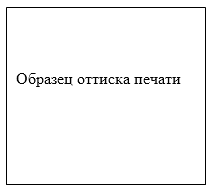 Получатель субсидии:______________________________________________________(ФИО и подпись физического лица либо руководителя юридического лица)«____»______________20__ годМП юридического лицаГлавный бухгалтер Получателя субсидии _________________________                                                                                                  (ФИО и подпись)                                                                                              Приложение № 2                                                                                              к постановлению местной Администрации МО Лиговка- Ямская                                                                                              от  03.06. 2014 г. № 59.Состав конкурсной комиссии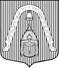 МЕСТНАЯ  АДМИНИСТРАЦИЯВНУТРИГОРОДСКОГО МУНИЦИПАЛЬНОГО  ОБРАЗОВАНИЯСАНКТ-ПЕТЕРБУРГА МУНИЦИПАЛЬНЫЙ ОКРУГ ЛИГОВКА-ЯМСКАЯМЕСТНАЯ  АДМИНИСТРАЦИЯВНУТРИГОРОДСКОГО МУНИЦИПАЛЬНОГО  ОБРАЗОВАНИЯСАНКТ-ПЕТЕРБУРГА МУНИЦИПАЛЬНЫЙ ОКРУГ ЛИГОВКА-ЯМСКАЯМЕСТНАЯ  АДМИНИСТРАЦИЯВНУТРИГОРОДСКОГО МУНИЦИПАЛЬНОГО  ОБРАЗОВАНИЯСАНКТ-ПЕТЕРБУРГА МУНИЦИПАЛЬНЫЙ ОКРУГ ЛИГОВКА-ЯМСКАЯМЕСТНАЯ  АДМИНИСТРАЦИЯВНУТРИГОРОДСКОГО МУНИЦИПАЛЬНОГО  ОБРАЗОВАНИЯСАНКТ-ПЕТЕРБУРГА МУНИЦИПАЛЬНЫЙ ОКРУГ ЛИГОВКА-ЯМСКАЯПОСТАНОВЛЕНИЕПОСТАНОВЛЕНИЕПОСТАНОВЛЕНИЕПОСТАНОВЛЕНИЕ        03.06.2014г.№№59"Об утверждении Положения "О   предоставлении субсидий из средств местного бюджета для временного трудоустройства на территории внутригородского Муниципального образования Санкт-Петербурга муниципальный округ Лиговка - Ямская несовершеннолетних в возрасте от 14 до 18 лет в свободное от учёбы время""Об утверждении Положения "О   предоставлении субсидий из средств местного бюджета для временного трудоустройства на территории внутригородского Муниципального образования Санкт-Петербурга муниципальный округ Лиговка - Ямская несовершеннолетних в возрасте от 14 до 18 лет в свободное от учёбы время"№ п/пОсновные характеристики временного трудоустройства (виды работ, условия, адрес проведения, продолжительность рабочей недели и т.д.Срок начала работ, Д.М.Г.Срок окон-чания работ,Д.М.Г.Наименование профессии(специальности)Зара-ботнаяплата на1 чел.(руб.)Коли-чествора-бочих мест(ед.)Период прове-дения работ (мес.)Расчетное количество работников(чел.)123456789Итого:Местная АдминистрацияМуниципального образованияЛиговка-ЯмскаяПолучатель субсидии: Место нахождения и почтовый адрес:Глава местной АдминистрацииМуниципального образованияЛиговка-Ямская_________________________Представитель получателя субсидии_______________________ ФИО № п/пНаименование затратСтоимость одного рабочего места в месяц, руб.Сумма(руб.)ИтогоМестная АдминистрацияМуниципального образованияЛиговка-ЯмскаяПолучатель субсидии: Место нахождения и почтовый адрес:Глава местной АдминистрацииМуниципального образованияЛиговка-Ямская_________________________ ФИОПредставитель получателя субсидии_______________________ ФИО№п/пФИОгражданинаКоличествоотработан.дней,согласнотабеляЗаработнаяплата с учетомначислений(30,2%)(руб.)Компенсациязанеиспользованный отпуск(9,5%)(руб.)Всегофинансовыхзатрат(руб.)123457№ п/пФ.И.О.участника(полностью)Регистрационный номеручастника в СПб ГУЦЗНОплачиваемый период участия(даты начала и окончания)Количество календарных дней участияКоличество  рабочих дней участияФактическая величина заработной платы (руб.)Сумма возмещаемых затрат(руб.)12345678ИТОГО:1.       Общая сумма фактической заработной платы2.       Общая сумма страховых взносов в государственные внебюджетные фонды (_____% от стр.1)3.       Общая сумма возмещаемых затрат по фактической заработной плате4.       Общая сумма возмещаемых затрат по страховым взносам в государственные внебюджетные фонды (______% от стр.3)5.       Общая сумма возмещаемых затрат (субсидии) по бухгалтерской справке (стр. 3 + стр.4)ДолжностьФамилия, имя, отчествоОбразец подписиПервая подписьПервая подписьПервая подписьВторая подписьВторая подписьВторая подпись№ п/пДолжность в комиссииФИОДолжность1.       ПредседательМесникова Е.И.Заместитель Главы местной Администрации - руководитель финансового органа.2.       СекретарьКирик Н.Н.Главный специалист-юрисконсульт.3.       Члены комиссии:Кувайцев И.Ф.И.о ведущего специалиста отдела  благоустройства и муниципальных закупок.4.       Зозулевич Е.КРуководитель организационного отдела.5.       Майорова А.А.Главный специалист отдела опеки и попечительства.